  Colegio San Manuel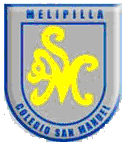               Melipilla              Profesora: Teresita Fabio Muñoz              Curso: 3° Básico                                               	                                                                                                Guia de Trabajo N° 3  Hist., Geo. y Ciencias SocialesLeccion Número 1. “¿Cómo nos ubicamos en el entorno?”Lección Numero 2 “¿Qué elementos nos ayudan a ubicarnos en el planeta Tierra”OBJETIVOS DE APRENDIZAJE;Retroalimentar lección N° 1. Ubicar personas, lugares y elementos en una cuadricula, utilizando líneas de referencia y puntos cardinales.HABILIDADES / DESTREZAS: Orientarse en el espacio utilizando categorías de ubicación relativa. (Lejos, cerca) asociando referentes locales (cordillera, cerro, mar u otros) a los puntos cardinales.Indicaciones:*Busca un lugar tranquilo para trabajar.*Observa video y tu texto y sigue las indicaciones.*Letra clara y legible.*Mande su trabajo al correo teresitafabiom@gmail.com. Con tus datos.1° Semana de Mayo.Ingresa el código 18gs3b027 a en el sitio web www.auladigital.cl. Observa el video y responde las siguientes preguntas en tu cuaderno, y luego sacar una foto y enviarlas al correo dado. ( el viernes 8 de mayo). 1.- ¿Qué son los puntos cardinales?2.- ¿Con que objetivo fueron creados?3.- ¿Cuáles son los puntos cardinales principales? ¿Cómo se pueden ubicar?4.- ¿Qué es la brujula? ¿para qué sirve?5.- ¿Cuáles son los puntos intermedios?2° Semana de Mayo.Leer página 32, Completar los ejercicios 1 y 2, en tu libro. Desarrolle página 33. En su libro, Escriba en su cuaderno fecha y título de la página 32, luego copie en su cuaderno los puntos 1,2,3,4 y 5